Základní škola a Mateřská škola Hrádek 144,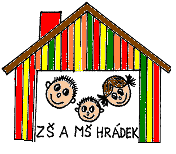 okres Frýdek – Místek,příspěvková organizaceIČ: 70640173Tel: 774 372 779E-mail: barevnaskolahradek@email.czRozpočet ZŠ a MŠ Hrádek 144 pro rok 2017Zastupitelstvo obce Hrádek schválilo rozpočet pro rok 2017 ve výši 840 000,- Kč.Nákladové položkyEnergie220 000DDHM100 000Spotřeba materiálu100 000Cestovné6 000Služby248 500Pojištění majetku40 000Mzdové náklady20 000Opravy a údržba 100 000Vzdělávání zaměstnanců5 500Celkem840 000  